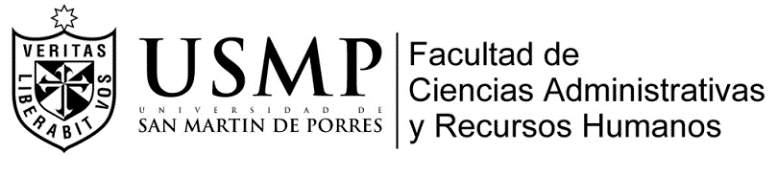            OFICINA DE GRADOS Y TÍTULOS FICHA DE PRE- INSCRIPCIONTrabajo de Suficiencia Profesional 2020-2Santa Anita,  __________ de ________________de  2020.								____________________________________								                    Firma digitalI N F O R M A C I O N      G E N E R A LAPELLIDOS:NOMBRES:DOMICILIO                         (Av. Calle, Jr.)                                     Nº                        Distrito                                     TeléfonoDNI:                                         Correo electrónico:  I N F O R M A C I O N      A C A D E M I C AEscuela Profesional:Fecha de Ingreso a la Facultad:Fecha de Egreso de la Facultad:Fecha de Obtención del Grado de Bachiller:I N F O R M A C I O N      L A B O R A LI N F O R M A C I O N      L A B O R A LI N F O R M A C I O N      L A B O R A LI N F O R M A C I O N      L A B O R A LInstituciónTiempo servicioscargoTeléfono